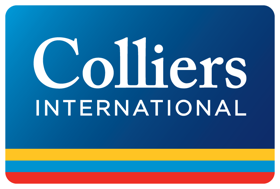 Metropolitan with BREEAM Excellent certificate Warsaw, November 5, 2019 – After re-certification, the Metropolitan office building in Warsaw has received the BREEAM Excellent certificate. The property is managed by Colliers International. “Metropolitan has received an Excellent rating, both in the building Efficiency Evaluation certificate (Part 1) and in the management Effectiveness Evaluation (Part 2). Such high rating was achieved thanks to the building’s location, facilities for cyclists and installation of water-saving sanitary utensils and because of special attention paid to the building’s maintenance, the introduction of a number of pro-environmental procedures for property maintenance and management, promoting the reduction of the building's negative impact on the environment and increasing the comfort of users,” said Andrzej Gutowski, green building certification expert at Colliers International, responsible for the certification of the Metropolitan building. The owner of the property, a global real estate investment manager, also places great emphasis on the development of electromobility. An electric car charging station has been installed in the Metropolitan, which tenants can use without needing to pay. In addition, in recent years the Metropolitan HVAC system has been completely rebuilt, the BMS system has been replaced as well as light fittings. Therefore, Metropolitan maintains the highest market standards and successfully competes with the latest projects delivered in Warsaw, which is confirmed by the fact that new tenants are constantly appearing in the building, and most existing ones have extended their lease agreements. “Due to optimisation of the operational procedures, we managed to reduce energy, water and heating consumption as well as introduce many upgrades for building users and guests. The utilization of environmentally friendly materials and regular upgrade of building installations resulted in a higher rating in comparison to the previous Very Good grade. We are pleased that our efforts were recognised by the international assessment organisation,“ said Łukasz Orzechowski, associate director in the Real Estate Management Services at Colliers International, property manager of Metropolitan.Metropolitan consists of three seven-storey A-class buildings with a total area of ​​37,000 sq m. It is located at Pl. Piłsudskiego 1-3, near the National Theatre and Castle Square. The building was designed by one of the most famous contemporary architects – Lord Norman Foster. Many prestigious companies have located their offices in the building, while premium brands such as Dior, Prada, Brunello Cucinelli, Tom Ford, Audemars Piguet, Bulgari, Cartier, Chanel and Fendi are located on the ground floor. The modern courtyard of the property is also characteristic, open to people from the outside and with an illuminated fountain.-- End --About Colliers International
Colliers International (NASDAQ, TSX: CIGI) is a leading global real estate services and investment management company. With operations in 68 countries, our 14,000 enterprising people work collaboratively to provide expert advice and services to maximize the value of property for real estate occupiers, owners and investors. For more than 20 years, our experienced leadership team, owning more than 40% of our equity, have delivered industry-leading investment returns for shareholders. In 2018, corporate revenues were $2.8 billion ($3.3 billion including affiliates), with more than $26 billion of assets under management. Learn more about how we accelerate success at Colliers.com or follow us on Twitter (@Colliers_EMEA) and LinkedIn.Colliers International has been active in the Polish market since 1997 and operates through offices in Warsaw, Kraków, Wrocław, Poznań, Gdańsk, Katowice, Łódź and Lublin with over 250 employees in total. The company has been often honored for its achievements by industry organizations such as Eurobuild, CIJ Journal, CEE Quality Awards and the International Property Awards. Colliers’ distinctions include the “Outsourcing Star”, given in recognition of its status as one of the most active real estate advisors in the outsourcing sector; and the “Gazele Biznesu” for being one of the most dynamically developing companies in Poland. More about Colliers International in Poland at Colliers.pl and our LinkedIn, Instagram, YouTube and Facebook pages. For further information, please contact: